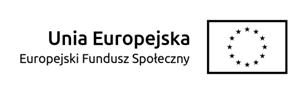 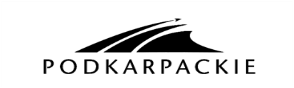 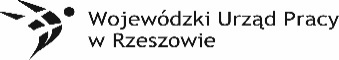 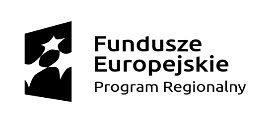 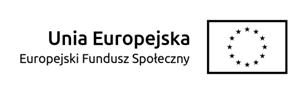 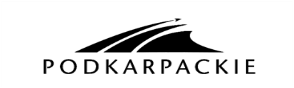 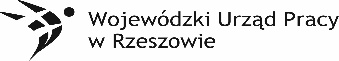 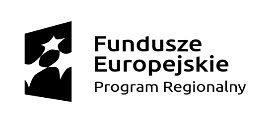 OGŁOSZENIE
dotyczące  zamówienia poniżej  30 tys. EURO
GMINA  MIASTO KROSNO, 38 - 400  Krosno,  ul. Lwowska  28a  tel. 13 47 43 324,
fax . 13 47 43 327    NIP  684 00 13 798  REGON  370440809
OGŁASZA
że zamierza udzielić zamówienia na:Usługę szkoleniową w zakresie „Projektowanie i stylizacja ubiorów” dla 2 nauczycieli Zespołu Szkół Ponadgimnazjalnych Nr 1 w Krośnie, ul. Podkarpacka 16 w ramach projektu  „Kształcenie zawodowe szansą rozwoju” współfinansowany ze środków Europejskiego Funduszu Społecznego w ramach Osi Priorytetowej IX Jakość edukacji i kompetencji w regionie, Działania 9.4 Poprawa jakości kształcenia zawodowego  Regionalnego Programu Operacyjnego  Województwa Podkarpackiego na lata  2014  - 2020.                                        
1. Opis przedmiotu zamówienia:                                                                                         
Opis przedmiotu zamówienia wg Wspólnego Słownika Zamówień Publicznych - CPV: 80500000-9 – Usługi szkoleniowe 
Przedmiotem zamówienia jest usługa szkoleniowa w zakresie „Projektowanie i stylizacja ubiorów” dla 2 nauczycieli Zespołu Szkół Ponadgimnazjalnych Nr 1 w Krośnie, ul. Podkarpacka 16 w miesiącu wrzesień 2018r. w ramach projektu  „Kształcenie zawodowe szansą rozwoju” współfinansowany ze środków Europejskiego Funduszu Społecznego w ramach Osi Priorytetowej IX Jakość edukacji i kompetencji w regionie, Działania 9.4 Poprawa jakości kształcenia zawodowego  Regionalnego Programu Operacyjnego  Województwa Podkarpackiego na lata  2014  - 2020.Określenie szczegółowych warunków:1. Zorganizowanie w miesiącu wrześniu 2018r. szkolenia w ilości max.40 godz. z tematyką obejmującą m.in.: analizę kolorystyczną, typy sylwetek oraz zasady doboru odpowiedniej garderoby, case study history, stylizacja ubioru personalna, metamorfoza wizerunku, stylizacja estradowa.2. Wydania zaświadczenia o ukończeniu szkolenia.Zamawiający zastrzega możliwość zmniejszenia liczby uczestników szkolenia, z przyczyn niezależnych od Zamawiającego. 3. Sposób przygotowania oferty:a) ofertę należy sporządzić w języku polskim na załączonym druku ”OFERTA”,b) oferta winna być podpisana przez osobę upoważnioną,c) w przypadku składania oferty w formie pisemnej na kopercie należy umieścić napis usługa szkoleniowa w zakresie „Projektowanie i stylizacja ubiorów” dla 2 nauczycieli Zespołu Szkół Ponadgimnazjalnych Nr 1 w Krośnie, ul. Podkarpacka 16 w miesiącu wrzesień 2018r.3. Ofertę należy złożyć w terminie do dnia 23 sierpnia   2018r. do godz. 12.00 w formie:-  pisemnej (osobiście, listownie – decyduje data wpływu, a nie data stempla pocztowego) na    adres:    Urząd  Miasta  Krosna,  38 - 400 Krosno, ul. Lwowska 28a, lub-  faxem na numer 13 47 43 327, lub-  w wersji elektronicznej na e-mail: szmyd.jolanta@um.krosno.pl.4. Informacji udziela Jolanta Kopciuch – Szmyd, tel. 13 47 43 324.